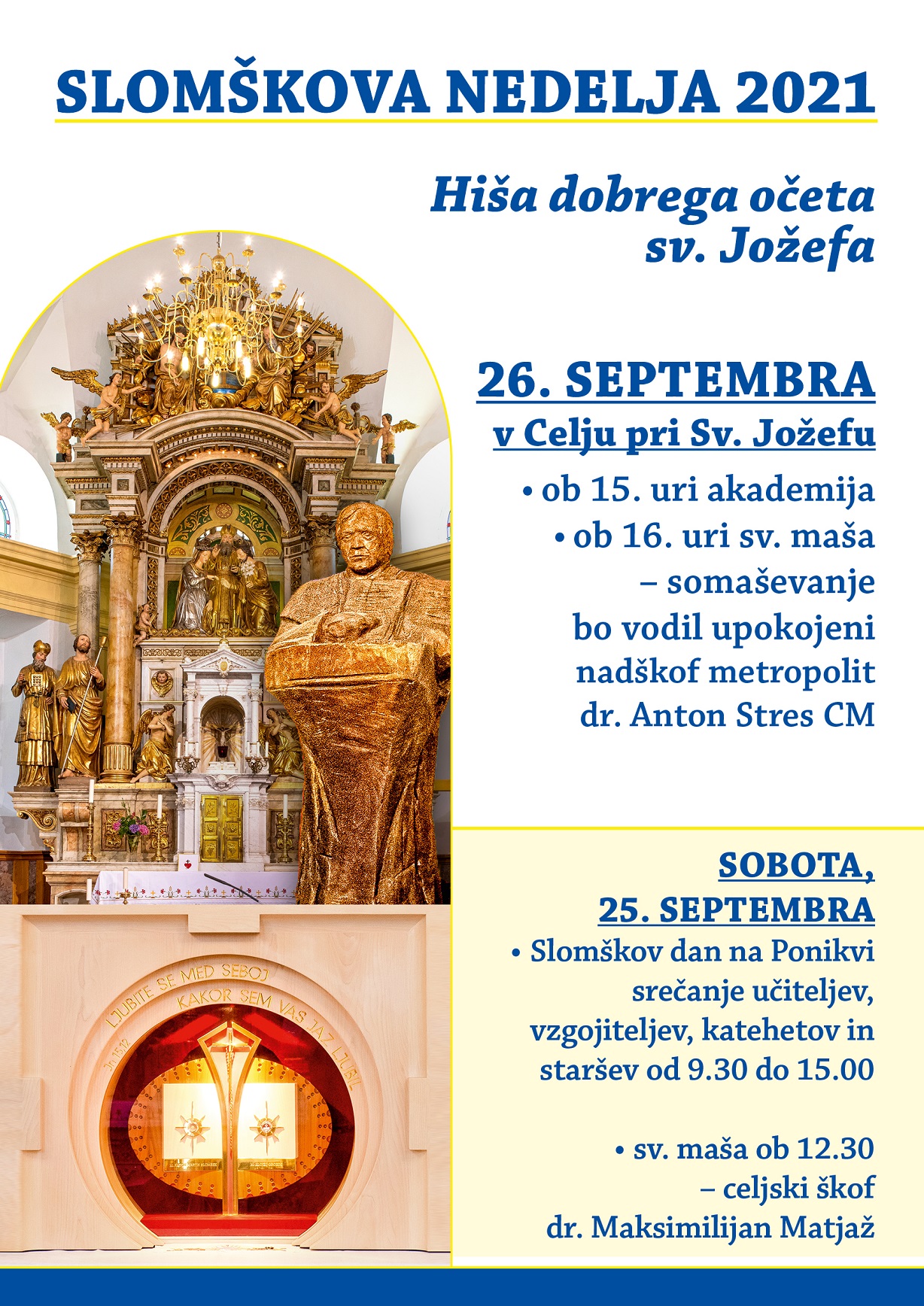 SLOMŠKOVA NEDELJA 2021Duhovna pripravana praznik bl. Antona Martina Slomškain na Slomškovo nedeljoPRIROČNIK40HIŠA DOBREGA OČETA SV. JOŽEFACELJE 202140. praznik bl. A. M. SlomškaHIŠA DOBREGA OČETA SV. JOŽEFAAvtorji:dr. Marjan Turnšek, upokojeni nadškof, postulatorp. dr. Vinko Škafar OFM CapJani DružovecVlado Bizant CMRok MetličarIzdala: Škofija Celje. 
Pripravil: Slomškov odbor, odgovarja: dr. Marjan Turnšek, postulator, lektoriranje: Anton Majc.ŠTIRIDESETIČUVODNA BESEDADragi častilci bl. Antona Martina Slomška in molivci za njegovo razglasitev za svetnika, letos berete že štirideseti Priročnik ob Slomškovi nedelji, ki jo vsako leto obhajamo v bližini njegovega rojstnega dne za nebesa (24. september 1862), ki je po njegovi beatifikaciji (1999) tudi njegov godovni dan. Teh štirideset priročnikov tvori pravo malo »knjižnico« bogatih zapisov o Slomšku in njegovem delu. Kajti vsako leto je izbrana posebna tema, ki ga predstavlja v njegovih najrazličnejših vlogah in dejavnostih. Vse to ne kaže le na veličino njegovega dela v njegovem času, ampak tudi na aktualnost njegovega dela za naš čas. V teh priročnikih gradiv za vsakoletno Slomškovo nedeljo lahko odkrivamo vir navdiha tudi za osebno življenje ter za pastoralno delo v župnijskih občestvih, saj je marsikakšna Slomškova ideja praktično »večna«.Vsem, ki so pričeli z idejo o Priročnikih, in vsem, ki so jo uresničevali skozi vseh štirideset let, gre vse naše spoštovanje in zahvala. Kar nekaj priročnikov iz preteklosti je že mogoče dobiti na Slomškovi spletni strani (http://slomsek.nadskofija-maribor.si/), za preostale pa bomo še poskrbeli, da bodo dostopni in s tem v vsakem trenutku na razpolago za uporabo pri najrazličnejših potrebah za oživljanje zavedanja, da je Slomšek naš prvi blaženi in da je pred nami še naloga, da se med seboj spodbujamo za delo za njegovo kanonizacijo. To pa najlažje storimo ob kakšni njegovi misli ali zgledu in prav vsega tega lahko v obilju najdemo v tej bogati zbirki štiridesetih priročnikov. Vse to bo tudi pomagalo narediti naše molitve za Slomškovo kanonizacijo še bolj goreče in zatekanje k njegovi priprošnji v težkih situacijah še bolj pogosto.Letošnjo pripravo na Slomškovo nedeljo je Slomškov odbor usmeril v smeri praznovanja leta sv. Jožefa, ki ga je papež Frančišek razglasil ob 150 letnici razglasitve sv. Jožefa za zavetnika vesoljne Cerkve (papež Pij IX. 8. decembra 1870). Pripravo priročnika so zato prevzeli duhovniki, ki delujejo v župnijah, ki imajo svetišče posvečeno sv. Jožefu. In tudi glavna slovesnost bo pri sv. Jožefu nad Celjem (26. september 2021), saj je to svetišče še posebej povezano z delovanjem bl. Antona Martina Slomška, kajti 1851 je to svetišče zaupal lazaristom, ki so po njegovem prizadevanju spet prišli v lavantinsko škofijo in prinesli po njegovi zamisli prenovo verskega življenja z oživitvijo ljudskih misijonov ter s posebno skrbjo, da se komunistične ideje ne bi širile med našimi preprostimi ljudmi. V tej cerkvi je bil dolga leta tudi sedež bratovščine sv. Cirila in Metoda, sedaj pa so v njej izpostavljene v češčenje Slomškove relikvije.Pisci letošnjega gradiva so se navdihovali v treh znanih Slomškovih pridigah, ki jih je oznanjal na praznik sv. Jožefa: v pridigi »Od prave službe božje« razvije ob sv. Jožefu misel, kako je vse naše življenje »božja služba« – najprej v odnosu do Boga, nato v pravi skrbi zase in nato še v odnosu do bližnjega; v pridigi »Od sreče in svetlobe v kmečkem stanu« lahko odkrijemo ključ za zadovoljno življenje v vsakem stanu – Slomšek sicer govori o kmečkem stanu, ki je bil takrat najštevilčnejši, a se njegovi uvidi in navdihi z lahko naobrnejo na vsak stan in poklic; v pridigi »O krščanski pravičnosti« pa Slomšek ob sv. Jožefu uči udejanjati pravo srečo v življenju, ki ni odvisna od tega, kaj delamo, ampak da v vsem izpolnimo to, kar nam Bog naroči in prav to nas dela v svetopisemskem pomenu pravične.Letošnji osnutki so pripravljeni tako, da se – razen na samo Slomškovo nedeljo – ne navezujejo neposredno na Božjo besedo in jih zato lahko uporabimo bodisi 3 nedelje bodisi 3 dni pred in na samo Slomškovo nedeljo. Prošnje za vse potrebe pa so dvojne: prve se dejansko nanašajo na nedeljsko Božjo besedo, le ena izmed njih na vsebino osnutka, druge pa so pripravljene za uporabo za 3 dni pred Slomškovo nedeljo. Kot sklep prošenj lahko vedno molimo molitev za Slomškovo kanonizacijo. Strnjeni osnutki so objavljeni tudi v Oznanjevalcu.Zahvaljujem se vsem snovalcem in piscem letošnjega priročnika, vsem, ki ga boste uporabljali, pa želim duhovno bogato pripravo na Slomškovo nedeljo, ki sicer sovpada tudi z dvestoletnico Slomškovega vstopa v celovško bogoslovje!+ Marjan TurnšekpostulatorPRIPRAVA NA SLOMŠKOVO NEDELJO5. september 2021 (23. nedelja med letom) / 23. september 2021 (četrtek)SV. JOŽEF, VZORNIK IN MOGOČNI PRIPOŠNJIKNAGOVOR “Svetemu Jožefu je Bog dal gledati Božjega Sina, z njim pod eno streho prebivati, pri eni mizi jesti, z Jezusom delati in se veseliti in tudi v njegovih rokah srečno umreti. (A. M. Slomšek, Apostolska hrana, Celovec 1850, 13-19). Letošnjo duhovno pripravo na Slomškovo nedeljo, ki jo bomo obhajali 26. septembra, želimo povezati z letom sv. Jožefa. Slomšek je v svojih spisih in nagovorih večkrat posvetil svojo misel sv. Jožefu. Za praznik sv. Jožefa, 19. marca, je spregovoril o njem pod tremi vidiki: 1. O češčenju Boga, 2. O skrbi za dušo in telo in 3. O ljubezni do bližnjega.1. Češčenje BogaSlomšek na preprost način spodbuja kristjane, da bi vsak dan začeli in končali z Bogom in da bi vse svoje življenje izročali njemu. Sklicuje se na apostola Pavla in piše: “Najsi torej jeste ali pijete ali delate kaj dobrega, vse delajte v Božjo slavo” (1 Kor 10,31). Nato predstavi sv. Jožefa, ki je rad molil s svojo družino in častil nebeškega Očeta. Prav zato je bila nazareška družina tudi srečna, čeprav uboga, vesela, četudi preganjana, saj je Bog prebival v njej. Slomšek zato vabi kristjane, da bi Boga častili zjutraj in zvečer, saj on nikoli ne pozabi na nas, podarja nam življenje, zdravje, hrano in pijačo. To splošno vabilo k dnevni molitvi Slomšek konkretizira z izrecnim vabilom k nedeljskemu občestvenemu bogoslužju, med katerim poslušamo Božjo besedo in obhajamo mašno daritev. Slomšek dalje spodbuja poslušalce tudi k pogostemu prejemanje zakramentov, kjer se sklicuje na Jezusa Kristusa: “Jaz sem resnična vinska trta in moj Oče je vinogradnik … Kdor ostane v meni in jaz v njem, ta rodi obilo sadu, kajti brez mene ne morete ničesar storiti” (Jn 15,1-5).2. Skrb za dušo in telo Ob poudarjanju Božjega češčenja Slomšek sočasno poudarja skrb za dušo in telo. Ob tem omenja, da sv. Jožefu ni nič pomagalo, če je bil kraljevega rodu in so bili njegovi predniki bogati in imenitni, saj je bil sam rokodelec in posledično brez bogastva. Toda poučen je bil v “Božjih resnicah, ves ljubezniv, dobra duša in žlahtnega srca in prav to ga je naredilo za ljubega Bogu in ljudem”.  Slomšek sv. Jožefa primerja modremu možu, ki Božjo besedo posluša in jo izpolnjuje ter zida svojo hišo na skalo (prim. Mt 7,24), obenem pa vabi kristjane k delavnosti in daje za vzor pridnega tesarja sv. Jožefa: “Zdrave in delovne roke so najboljša dota in človek je dovolj premožen, kdor sebe in svoje z delom preživlja. Potrebno delavnost Slomšek okrepi z mislijo apostola Pavla, izdelovalca šotorov: “Kdor noče delati, naj tudi ne jé” (2 Tes 3,10). Seveda pa sočasno svari s Kristusovimi besedami pred lakomnostjo: “Ne nabirajte si zakladov na zemlji, kjer jih uničujeta molj in rja in kjer tatovi vlamljajo in kradejo, nabirajte si zaklade v nebesih, kjer jih ne uničujeta ne  molj in ne rja in kjer tatovi ne vlamljajo in ne kradejo (Mt 6,19-21). Sv. Jožef je bil ubog na tem svetu in bogat v dobrih delih in čednostih za večnost.3. Ljubezen do bližnjega Ob Božjem češčenju, skrbi za telo in dušo pa opaža Slomšek pri sv. Jožefu tudi zavzeto ljubezen do bližnjega. “Na svetu nismo samo zase, ampak tudi vsak za vse in vsi za enega” (Slomšek). Zato spodbuja k dejavni ljubezni do bližnjega in pravi: “Nosite bremena drug drugemu in tako boste izpolnili Kristusovo postavo” (Gal 6,2). Slomšek omenja zlato pravilo preživetja: “Česar si sam ne želiš, tega drugemu človeku ne stori”, kar izhaja iz Jezusovih besed: “Vse kar hočete, da bi ljudje storili vam, storite tudi vi njim” (Mt 7,12). In nato opisuje Jožefov ljubeči odnos do Marije in Jezusa.  “Kako ljubeznivo je varoval svojo zaročenko pred škodovanjem in sramoto. Opazil je njeno nosečnost, preden sta prišla skupaj. Zaradi tega je trpel, ker si tega ni vedel razložiti. Toda rajši kakor, da bi svojo pošteno nevesto spravil v sramoto, škodo in grozno smrt, jo je sklenil skrivaj odsloviti. Bog mu je poslal angela, ki ga je poučil, razveselil in obvaroval od škode. Kako skrbno je Jožef varoval Jezusa, svojega rejenca na nevarni poti v begu v daljni Egipt pred grozljivim kraljem Herodom” (Slomšek). Slomšek spodbuja zakonce, očete in matere, naj podobno kot Jožef svoje otroke varujejo pred nesrečo, kajti potem ne bo toliko revežev in sirot med nami. “Kjer pa ni pravega varstva, varovanja, tam je škoda in nesreča doma” (Slomšek). Slomšek konča svojo pridigo s primerjavo med egiptovskim in nazareškim Jožefom. Nekoč je egiptovski kralj nedolžnega egiptovskega Jožefa iz ječe poklical in ga postavil za svojega namestnika, tako rekoč malega kralja vsemu Egiptu. In kako je egiptovski Jožef napovedal sedem rodovitnih let, ki so potem tudi prišla, in v tem obdobju nakupil veliko zrnja ter ga shranil za sušna leta, ki so prišla za rodovitnimi leti. V sedmih sušnih letih, ko je bila huda lakota po vsej deželi, so ljudje hodili prosit kralja kruha. Kralj pa je ljudstvu dejal: “Pojdite k Jožefu, kar vam poreče, to storite” (1 Mz 41,55). Tudi kristjani radi ponavljajo starozavezno besedilo in ga upravičeno namenjajo Jožefu iz Nazareta ter govorijo: “Pojdite k Jožefu”, saj je znano, da je sv. Jožef, Jezusov krušni oče, priprošnjik v vseh potrebah, kot je rada trdila sv. Terezija Avilska. Dejala je: »Ne spominjam se, da bi bila kdaj prosila sv. Jožefa, pa da mi ne bi dal. Ne verjela bi, koliko velikih milosti mi je Bog podelil po posredovanju tega svetnika in iz koliko telesnih in dušnih nevarnosti me je rešil. Drugim svetnikom je dal Bog – tako se zdi – moč, da morejo pomagati le v kakšni posamezni zadevi; tega svetnika pa sem spoznala kot pomočnika v vsaki stiski.« Četudi se na prvi pogled morda komu zdi, da sv. Jožefa premalo častimo in se mu premalo priporočamo, je tudi res, da ni cerkve in skorajda doma, kjer bi ne imeli njegove podobe vsaj v božičnem času v jaslicah, od koder nam Jožef sporoča, da ni samo Jezusov varuh, ampak tudi naš priprošnjik, če se mu priporočamo, saj je že od 17. stoletja tudi zavetnik slovenskih dežel in posledično slovenskih kristjanov. Amen.p. dr. Vinko Škafar OFMCap, Maribor – Sv. JožefPROŠNJE ZA VSE POTREBE (23. nedelja med letom – 5. september 2021)Za prošnje za vse potrebe za četrtek, 23. septembra – glej naslednjo stran.Bratje in sestre! Božja beseda nam razkriva bogastvo Božje dobrote. Zaupno prosimo Gospoda, da bi znali v vsakdanjem življenju prepoznavati znamenja njegove ljubezni:Odpri naša ušesa, da bomo po besedah cerkvenih voditeljev, ki se trudijo za prenovo verskega življenja, prepoznali tvoj klic k spreobrnjenju.Razsvetli voditelje narodov, da bodo poslušali tvojo postavo, se izogibali nasilju, krivicam in izkoriščanju in tako odpravljali trpljenje malega človeka.Poživi naše zaupanje v moč zgleda in priprošnje sv. Jožefa in blaženega Antona Martina Slomška v češčenju Boga, skrbi za dušo in telo in ljubezni do bližnjega.Prežari srca mladih, da bodo po tvoji milosti radi živeli v Cerkvi, ki je občestvo verujočih.Usmili se obolelih za koronavirusom in vseh bolnikov, ki iščejo zdravja, in jim daj spoznati, da si ti edini vir duhovnega in telesnega zdravja.Podpiraj vse zdravstvene delavce, da bodo skrbeli za bolnike in jim pomagali.Odpri nebeška vrata našim rajnim in jih osreči s svojo navzočnostjo.(Skupaj) molimo molitev za Slomškovo kanonizacijo – glej naslednjo stran spodaj.PROŠNJE ZA VSE POTREBE (sv. Pij iz Pietrelcine – četrtek, 23. september 2021)O Bog, kakor svetemu Frančišku, si tudi patru Piju vtisnil znamenja svojega trpljenja in nam v njem daješ zgled usmiljenja in velikodušnosti v odpuščanju. Na god svetega patra Pija te v skupnih prošnjah prosimo:Gospod, pater Pij je dozoreval v šoli trpljenja; naj tudi mi zorimo za odrešenje, ko nas zadenejo križi.Za duhovnike, da bi bili dobri in razumevajoči spovedniki.Za Cerkev, da bi bila vedno kraj sprave in odpuščanja.Kadar nam bo hudo in bomo obupavali, nas spomni, da so tvoje rane znamenje velike ljubezni do Boga in do ljudi.Poživi naše zaupanje v moč zgleda in priprošnje sv. Jožefa in blaženega Antona Martina Slomška v češčenju Boga, skrbi za dušo in telo in ljubezni do bližnjega.Usmili se obolelih za koronavirusom in vseh bolnikov, ki iščejo zdravja, in jim daj spoznati, da si ti edini vir duhovnega in telesnega zdravja.Podpiraj vse zdravstvene delavce, da bodo skrbeli za bolnike in jim pomagali.Odpri nebeška vrata našim rajnim in jih osreči s svojo navzočnostjo.(Skupaj) molimo molitev za Slomškovo kanonizacijo:Nebeški Oče!Blaženi škof Anton Martin Slomšekje luč na poti našega krščanskega življenja.Naj nas spremlja njegov zgled in podpira njegova priprošnja,da bomo v edinosti s teboj in med seboj napredovaliv veri, upanju in ljubezni in bodo uslišane naše prošnjeza njegovo kanonizacijo.To prosimo po Kristusu, našem Gospodu. Amen.Blaženi Anton Martin Slomšek.Prosi za nas!PRIPRAVA NA SLOMŠKOVO NEDELJO12. september 2021 (24. nedelja med letom) / 24. september 2021 (petek)SV. JOŽEF, VZORNIK POŠTENOSTI IN PRAVIČNOSTINAGOVOR »Veliko je na tem svetu imenitnih stvari … A le tisti je pri Bogu imeniten, ki je pošten in pravičen, kakor preljubi sveti Jožef, ženin Marije!« (A. M. Slomšek, Hrana evangeljskih naukov).V letu sv. Jožefa nas navdihuje mnogo kreposti sv. Jožefa. Tudi Slomška so nagovarjale. Še posebej aktualni sta poštenost in pravičnost.Poštenost in pravičnost – pojma, ki imata v današnjem svetu pridih nečesa iz starih časov; nečesa, kar je bilo vrednota tistim, ki niso znali poskrbeti zase. Kakšna zmota! In kakšna škoda, če se ravnamo po pokvarjenem kompasu, ki nas vodi proč od teh dveh vrlin, v katerih je sveti Jožef res tako blestel. Nikakor ni bil maščevalen, ko je izvedel za Marijino nosečnost. V svoji človeškosti je bil gotovo užaljen in prizadet, a kljub temu ni pozabil na ljubezen, ki je bila temeljno merilo vsega. Da Mariji ne bi škodoval, jo je raje sklenil skrivaj odsloviti, da ji ne bi storil krivice, ki bi bila sicer njemu v zadoščenje. Slomšek občuduje to držo in jo takole postavlja za vzor: »Lepo je drago poštenje in bližnjega dobro ime spoštovati … a najlepše je za poštenje nedolžnega zasramovanje voljno trpeti. Sam Bog bo takega rešil in mu spet čast povrnil, kakor jo je svetemu Jožefu dal.« Vzrok človeške sebičnosti, ki nasprotuje pravičnosti in poštenosti, je gotovo v pomanjkanju vere v Boga, ki je pošten in pravičen sodnik. Če mi namreč Bog ne bo povrnil po mojih delih, kaj mi potem brani, da ne bi skrbel predvsem zase? V svetu, ki vse človeške motive meri z vatli profita, je nemogoče razumeti nekoga, ki prostovoljno prenaša zasramovanje zaradi poštenosti do bližnjega. Tudi Adamov upor Bogu je bil storjen v pomanjkanju vere v Božjo pravičnost. Sveti Jožef je tako mogočen svetnik in priprošnjik, ker je na tem svetu Boga nosil ne samo v svojem naročju, temveč predvsem v svojem srcu. Odrekal se je svoji volji, ki bi ga lahko odpeljala v globine nevere; ostal je trdno zvest v iskanju in spolnjevanju Božje volje – četudi jo je lahko le nepopolno in nejasno slutil. Zato je bila Slomškova goreča želja, da bi ljudje radi posnemali Jožefov zgled, saj pravi: »Oh, da bi si tudi vsi prizadevali tako pridni, zadovoljni in pravični biti, kakor je bil sveti Jožef: časna in večna sreča bi jim na rokah rastla!« Jani Družovec, Slovenska BistricaPROŠNJE ZA VSE POTREBE (24. nedelja med letom – 12. september 2021)Za prošnje za vse potrebe za petek, 24. septembra – glej naslednjo stran.Bratje in sestre! Z iskrenimi prošnjami se obrnimo na našega Odrešenika, ki nas uči, da si lahko le s križem pridobimo resnično življenje. Prosímo ga:Naš Odrešenik, podpiraj papeža Frančiška, da bo ob pomoči Svetega Duha kot skala neomajno vztrajal pri pravem nauku.Naš Odrešenik, pomagaj redovnicam in redovnikom, da bodo zveste priče tvojega usmiljenja do vseh, zlasti do tistih, ki živijo v duhovni bedi.Naš Odrešenik, na nedeljo mladih te še posebej prosimo za mlade, da bi v sebi gojili upanje v boljši svet in si prizadevali za njegovo uresničitev.Naš Odrešenik, ob zgledu sv. Jožefa in blaženega Antona Martina Slomška te prosimo, da bi vsi ljudje živeli pošteno in pravično doma, v službi in v prostem času.Naš Odrešenik, odpiraj nam oči, da bomo prepoznavali stiske ljudi in jih pomagali odstranjevati z dobrimi deli, saj so vidno znamenje pristnega krščanskega življenja.Naš Odrešenik, usmili se vseh obolelih s koronavirusom Covid-19 in drugih bolnikov v naši domovini in njihovih svojcev.Naš Odrešenik, podpiraj vse zdravstvene delavce, da bodo skrbeli za bolnike in jim pomagali.Naš Odrešenik, prosimo te za državne voditelje in njihove sodelavce, da bodo v teh težkih časih modro in odgovorno vodili svoje ljudstvo.Naš Odrešenik, naj umrli za koronavirusom in vsi drugi rajni uživajo sadove tvojega križa in se veselijo občestva svetih v nebesih.(Skupaj) molimo molitev za Slomškovo kanonizacijo – glej spodaj.PROŠNJE ZA VSE POTREBE (bl. A. M. Slomšek – petek, 24. september 2021)Zaupamo v priprošnjo naših svetih bratov in sester, posebno še svetnikov, ki so zrasli na slovenski zemlji, zato se na god (praznik) blaženega škofa Antona Martina Slomška obrnímo k našemu Gospodu in ga ponižno prosímo:Blaženemu škofu Slomšku je bila pri srcu edinost Cerkve; daj svoji Cerkvi, da bo z edinostjo prepričljivo znamenje tvoje svetosti.Po škofu Slomšku si nam pomagal ohraniti narodno zavest in luč vere; naj ti slovenski narod ostane zvest in ohrani krščanske vrednote.Blaženi Slomšek si je vneto prizadeval, da bi zvesto izpolnjeval svoje pastirske dolžnosti; daj nam, da bomo tudi mi izpolnili svoje poslanstvo.Blaženi Slomšek je bil pastir po tvojem Srcu; obudi v naši krajevni Cerkvi novih duhovnih poklicev in utrdi zvestobo vseh, ki so se že odzvali tvojemu klicu.Ob zgledu sv. Jožefa in blaženega Antona Martina Slomška te prosimo, da bi vsi ljudje živeli pošteno in pravično doma, v službi in v prostem času.Usmili se vseh obolelih s koronavirusom in drugih bolnikov in njihovih svojcev v naši domovini in drugod po svetu.Podpiraj vse zdravstvene in druge delavce, da bodo velikodušno skrbeli za bolnike in bodo v pomoč zdravim.Prosimo te za svetovne, državne in lokalne voditelje in njihove sodelavce, da bodo sprejemali pravične odločitve.Gospod, obudi v nas hrepenenje po nebesih in daj, da bomo pri tebi srečali vse naše drage rajne, ki ti jih danes priporočamo.(Skupaj) molimo molitev za Slomškovo kanonizacijo:Nebeški Oče!Blaženi škof Anton Martin Slomšekje luč na poti našega krščanskega življenja.Naj nas spremlja njegov zgled in podpira njegova priprošnja,da bomo v edinosti s teboj in med seboj napredovaliv veri, upanju in ljubezni in bodo uslišane naše prošnjeza njegovo kanonizacijo.To prosimo po Kristusu, našem Gospodu. Amen.Blaženi Anton Martin Slomšek.Prosi za nas!PRIPRAVA NA SLOMŠKOVO NEDELJO19. september 2021 (25. nedelja med letom) / 25. september 2021 (sobota)O SV. JOŽEFU IN KRŠČANSKI PRAVIČNOSTINAGOVOR »Nehajte toževati Eve revni otroci v dolini solz! Le prave sreče poželite, iščite, živite po vzgledu sv. Jožefa. Veselo vam poreče vaš Gospod: ‘Pridi, dobri in zvesti hlapec; ker si bil v malem zvest, bom te črez veliko postavil. Pojdi v veselje svojega Gospoda!’ In le to je prava sreča. Amen.« (M. Lendovšek, A. M. Slomška zbrani spisi, 6. knjiga, Pridige osnovane, v Mariboru 1899, 269).I.	Ko se v letu sv. Jožefa pripravljamo na Slomškovo nedeljo, se še enkrat pomudimo pri krščanski pravičnosti in še enkrat ponovimo, kar je blaženi škof Slomšek zapisal za konec pridige ob prazniku sv. Jožefa: »Nehajte toževati Eve revni otroci v dolini solz! Le prave sreče poželite, iščite, živite po vzgledu sv. Jožefa.«Ob tej jasni Slomškovi besedi kar napravimo kakšen dober in trden sklep.»Nehajte toževati Eve revni otroci v dolini solz! Le prave sreče poželite, iščite, živite po vzgledu sv. Jožefa. Veselo vam poreče vaš Gospod: ‘Pridi, dobri in zvesti hlapec; ker si bil v malem zvest, bom te črez veliko postavil. Pojdi v veselje svojega Gospoda!’ In le to je prava sreča. Amen.«Preden pogledamo, kako je Slomšek to pridigo na Jožefovo začel in nadaljeval, kar napravimo kakšen dober in trden sklep.* Nehajmo toževati –‘jamrati’, stokati, se pritoževati, se izgovarjati ter ‘na takšne čase’ ali na druge ljudi zvračati krivdo. Od tega ni prav nobene koristi; nasprotno – še drugim jemljemo pogum. In kako žalostno je, če sicer dobri verniki ali celo župnijski sodelavci, kaj šele duhovniki, drugim jemljemo pogum!* Poželimo si sreče! Poželenje v naših ušesih sicer nima dobrega prizvoka, ker ga povezujemo s čem prepovedanim. Ampak vsaj tako močno kot kaj slabega si zaželimo – poželimo – sreče, in to prave sreče. * Iščimo pravo srečo po zgledu sv. Jožefa, tega skromnega, skrbnega, molčečega in zvestega Božjega služabnika. Torej manj govorimo, več pa premišljujmo, molímo in delajmo.* Veselo! Kako simpatično se sliši Slomškova razlaga: »Veselo poreče Gospod sodbo dobremu in zvestemu služabniku (hlapcu so rekli takrat): ‘Pojdi v veselje’…« Torej: veselo na delo! II.	Poglejmo sedaj začetek in nadaljevanje Slomškove pridige za praznik sv. Jožefa.»Vse, kar leze in gre, išče svoje sreče, v imenitnem stanu, v bogastvu, posvetnih dobrotah. Malokdo jo pa najde. Sreča je v vsakem stanu doma, je vsakemu odločena, da jo le prav spozna in prav išče kakor sv. Jožef. To nam kaže njegovo življenje. /…/ Mati prave sreče je pravičnost.«/…/ Nato Slomšek omeni Salomonovo molitev (prim. 1 Kr 3,9) in pravi: »Ne bogastvo, ne posvetna čast in oblast, ne pozemeljska dobrota, tudi ne posvetna učenost, ampak spoznanje božje in zvesto ravnanje po sveti volji božji nas prav srečne stori. ‘Iščite najprej božjega kraljestva …’To nas v posvetni sreči varuje, da se ne prevzamemo, nebes ne pozabimo; v trpljenju nas tolaži, da ne obupamo, kakor Joba; v smrti nas v neznano večnost veselo sprejme kakor sv. Jožefa. Oh srečen, kdor to srečo ima!«/…/ »Kako se prava sreča najde? K pravi sreči pravo pot nas Jezus uči: »Jaz sem pot, resnica in življenje« (Jn 14,6). Za pravo srečo ni potreba veliko blaga, le vsakdanjega kruha, ne druge časti, kakor da smo kristjani, ne druge učenosti, kakor krščanske pravice: Stori dobro, varuj se hudega! /…/ Srečen, kdor ima čiste roke in čisto srce! (Ps 1,1). Dvakrat srečen pa, kdor tudi dobro stori. Naše življenje na tem svetu je setev, tam bo žetev (2 Kor 9,6). Vsak po svojem stanu lahko dobro seje. Naš delavnik je na tem svetu, tam bo praznik. Vsak, še tak ubošček lahko bogat v večnost gre, kakor sv. Jožef.«III.	Usmiljena pravičnost»Mati prave sreče je pravičnost,« pravi Slomšek.Vemo, kako preroški je bil Slomšek glede družbenih sprememb in doseganja družbene pravičnosti. Tudi zato kljub tolikšnemu prizadevanju in naporom za ohranitev slovenstva ni bil in ni dobro zapisan pri slovenskih »častilcih revolucionarnega nasilja« ter njihovih naslednikih. Še v osamosvojeni Sloveniji je prišlo do silnega odpora pred poimenovanjem neke osnovne šole po njem. Svojim sodobnikom in tudi nam danes Slomšek svetuje: »Delati nove postave ni lahko delo. Za prave nove postave je treba modrih in pravičnih mož.«* V današnjem času, ko se v družbi pod imenom borbe za človekove pravice pojavljajo tudi zadeve, ki so v popolnem nasprotju z naukom evangelija in tudi naravno moralo, je Cerkev še posebej poklicana, da ostaja zvesta svojemu ustanovitelju Jezusu Kristusu ter da brani najbolj slabotne, zlasti pravico do življenja vsakega spočetega človeka.  Pravičnost v Cerkvi. Ni je vedno dovolj. Pomislimo na primer na trpljenje slovenskih »Čedermacev«, vseh, ki so ljubili slovenski narod** in niso smeli v materinem jeziku živeti svoje vere; pa ne samo zaradi krivičnih državnih zakonov. Tudi v Cerkvi poznamo izraz: »Pravica do…« V to gotovo spada tudi pravica do dobrega imena, poštenega sojenja in primerne kazni, če je potrebna. Tudi način zdravljenja ran v Cerkvi mora biti primeren. Zdravstveno osebje v bolnišnicah dobro ve, kako se nekatere stvari dajo operirati, pri drugih je možno le počasno zdravljenje z zdravili, pri tretjih samo počitek in pogovor, pri večini pa – »udomačenje bolezni«.*** »Častilci noža«, kot bi jih poimenoval ruski pisatelj Solženicin****, bi pa tudi v Cerkvi kar na hitro operirali in samo odstranjevali; rajši več kot manj. Življenje pa ni črno-belo. Cerkev je katoliška in ne totalitarna, zato pozna izraz »usmiljena pravičnost«. Na koncu pomislimo še na osebno pravičnost. Ne gre samo za poštenost v smislu, da ne krademo in da se držimo zakonov. Koliko nepotrebnih zapletov in zastrupljanja medsebojnih odnosov je, ker sebe in druge vse prevečkrat ocenjujemo po prirojenih sposobnostih in lastnostih! Tega kristjani seveda ne počnemo grobo in nasilno, pač pa nezavedno, ko hvalimo nadarjene, sposobne, tiste s posluhom in lepim glasom, sproščene … S tem pa ponižujemo in prizadenemo vse ostale. Spregledamo šele, ko so razlike dovolj velike, ali ko sami na svoji koži bridko občutimo ta »genialni rasizem«. Tudi tukaj velja svetopisemski pregovor: »Kdor zatira siromaka, zasramuje njegovega Stvarnika.« (Prg 14,31) »Mati prave sreče je pravičnost,« je zapisal Slomšek v pridigi na Jožefovo. »Le prave sreče poželite, iščite, živite po vzgledu sv. Jožefa!« Pravični sveti Jožef – prosi za nas!Blaženi Anton Martin Slomšek – prosi za nas!______________________Vir: * A. M. Slomšek, Življenja modrost, MD Celje, 1996** I. Sivec, Ljubil sem slovenski narod (o V. Ščeku), Družina 2021*** dr. M. Klevišar, Kako udomačiti bolezen, Katehetski center, 1990**** A. Solženicin, Rakov oddelek II, ČGP Delo, 1971Vlado Bizant CM, Celje – Sv. JožefPROŠNJE ZA VSE POTREBE (25. nedelja med letom – 19. september 2021)Za prošnje za vse potrebe za soboto, 25. septembra – glej spodaj.Bratje in sestre! Kakor nekoč Jezusovi učenci tudi mi pogosto premišljujemo o stvareh, ki bi jih najraje prikrili. Zato Jezus tudi pred nas postavlja zgled nepokvarjenega in iskrenega otroka, ki s svojim zaupanjem uči, kako naj se bližamo Očetu. Iskreno ga prosímo:Naj cerkveni voditelji opravljajo svoje poslanstvo v duhu ponižnega služenja.Naj verni v iskreni molitvi dvigamo svoja srca k tebi, ti zaupamo svoje stiske, pa tudi hrepenenja.Naj narodni voditelji ne iščejo lastnih koristi, temveč prizadevno utrjujejo narodno zavest in skrbijo za vsestranski narodov razcvet.Naj se kristjani in vsi ljudje dobre volje zgledujejo po sv. Jožefu in blaženem Antonu Martinu Slomšku in si z veseljem prizadevajo za pravo srečo, ki je pri Gospodu.Naj bodo žene v službi življenja in sprejemajo otroke iz tvojih rok, njihove najbližje pa spodbujaj, da jih bodo v teh odločitvah podpirali.Usmili se vseh obolelih s koronavirusom in drugih bolnikov v naši domovini in njihovih svojcev.Podpiraj vse zdravstvene delavce, da bodo skrbeli za bolnike in jim pomagali.Prosimo te za državne voditelje in njihove sodelavce, da bodo v teh težkih časih modro in odgovorno vodili svoje ljudstvo.Sprejmi k sebi vse rajne, še posebej umrle zaradi koronaviruasa, vse nerojene otroke, pa tudi tiste, ki niso bili v življenju nikoli zares sprejeti in ljubljeni.(Skupaj) molimo molitev za Slomškovo kanonizacijo – glej naslednjo stran spodaj.PROŠNJE ZA VSE POTREBE (sobota 25. tedna med letom – 25. september 2021)Dragi bratje in sestre! Jezus Kristus je postal naš brat, da bi mi postali in živeli kot Božji otroci. Zato ga prosímo:Jezus, naš brat, naj se vedno zavedamo, da rad prebivaš med svojim ljudstvom, in se tega iskreno veselimo.Jezus, naš brat, naj se nikoli ne utrudimo poglabljati svojega verskega znanja, marveč zavzeto iščemo resnico.Jezus, naš brat, naj bomo dovolj pogumni, da spremenimo, kar se da spremeniti, in vedno pripravljeni sprejeti, česar ne moremo spremeniti.Jezus, naš brat, naj bomo po Marijinem zgledu tudi mi stanovitni v dobrem.Naj se kristjani in vsi ljudje dobre volje zgledujejo po sv. Jožefu in blaženem Antonu Martinu Slomšku in si z veseljem prizadevajo za pravo srečo, ki je pri Gospodu.Usmili se vseh obolelih s koronavirusom in drugih bolnikov in njihovih svojcev v naši domovini in drugod po svetu.Podpiraj vse zdravstvene delavce, da bodo skrbeli za bolnike in jim pomagali.Prosimo te za svetovne, državne in lokalne voditelje in njihove sodelavce, da bodo sprejemali svoje odločitve na temelju pravičnosti.Jezus, naš brat, naj naši rajni uživajo blaženost z Devico Marijo in svetniki.(Skupaj) molimo molitev za Slomškovo kanonizacijo:Nebeški Oče!Blaženi škof Anton Martin Slomšekje luč na poti našega krščanskega življenja.Naj nas spremlja njegov zgled in podpira njegova priprošnja,da bomo v edinosti s teboj in med seboj napredovaliv veri, upanju in ljubezni in bodo uslišane naše prošnjeza njegovo kanonizacijo.To prosimo po Kristusu, našem Gospodu. Amen.Blaženi Anton Martin Slomšek.Prosi za nas!SLOMŠKOVA NEDELJA26. september 2021 (26. nedelja med letom)HIŠA DOBREGA OČETA SV. JOŽEFANAGOVOR Jaz – ti, mi – oni, naši – vaši, ta dinamika odnosov, ki hkrati vključuje odnose z Bogom, v vsej polnosti izstopa iz osrčja Božje besede letošnje zadnje nedelje v septembru; v Stari in Novi zavezi, med ljudmi vseh časov, sleherne generacije, vseh struktur.Jezus želi presekati ta gordijski vozel medsebojnih odnosov, zato posvari svoje učence na način, da jim razodene staro modrost: Kdor ni proti nam, je za nas (Mr 9,40). To ni preprosta strpnost – vrlina, sicer nikoli dovolj cenjena v verskem svetu, ki je vedno v skušnjavi fanatizma! Je oznanilo svobode Božjih otrok, ki jo dobro pozna, kdor je povezan z edinim Gospodom. On ne vidi v drugih sovražnikov ali nasprotnikov, proti katerim se je treba boriti. Temveč brate, ki jih je treba ljubiti.Tako je v nadaljevanju izbran evangeljski odlomek še jasnejši, ko postavi vsako najmanjše dejanje ljubezni, storjeno v Njegovem imenu, na nivo najvišjega dostojanstva, ki ne bo nikoli izgubljeno. V tem duhu tudi kozarec vode, ponujen popotniku, dobi večnostne dimenzije. Prav tako pa odlomek, z omembo pohujšanja, prikaže nasprotje dejanja ljubezni; »pohujšanje« pomeni oviro, spotiko in je nasprotje služenju: namesto da bi nekomu pomagali na njegovi poti za Jezusom, povzročimo, da se le-ta spotakne in pade.Kako mene pohujšuje moja roka, noga, oko? Roka, s katero sprejemam in dajem, je dobrota, ki jo Jezus razloži z darovanim kozarcem vode, noga predstavlja upanje, ki poganja moje življenje v hoji za Jezusom ali pa imam tisoč nog, ki me vodijo v tisočere smeri, drugačne od Njegove? Oko pa je hrepenenje, ki s seboj nosi srce in določa cilje, ki jih skušajo noge doseči in roke vzeti.S temi tremi človeškimi deli telesa odkrivam, da je oko, ki ga moram obdržati, vera, ki mi omogoča videti Jezusa; noga, ki jo moram obdržati, upanje, ki mi omogoča, da hodim za Njim; roka, ki jo moram obdržati, ljubezen, ki mi omogoča, da se Ga dotikam.Mati Terezija je znala ubesediti moč za svoje delo: »Maša je duhovna hrana, ki me podpira. Brez nje ne bi mogla vzdržati niti en sam dan ali uro svojega življenja; pri maši imamo Jezusa pod podobo kruha, medtem ko v siromašnih mestnih četrtih vidimo Kristusa in se ga dotikamo v strtih telesih, v zapuščenih otrocih.«Ker smo v letu svetega Jožefa, nas na današnjo Slomškovo nedeljo nagovarjajo Slomškove pozdravne besede, izrečene pri sv. Jožefu nad Celjem, leta 1852. V njih Slomšek spregovori o dveh svetopisemskih osebah, ki nosijo Jožefovo ime:»Prvi je bil Jožef egiptovski, nedolžni, čist mladenič. Bog ga je iz hude ječe posadil na kraljevi sedež in vsemu ljudstvu dal krušnega očeta in oskrbnika. »Pojdite k Jožefu,« je kralj rekel svojemu ljudstvu in Jožef je odprl svoje žitnice, vsem domačim, pa tudi tujcem, dal živeža in vso deželo rešil hude lakote. Oh, kdo se ne bi veselil ob prebiranju in poslušanju milega dejanja pravičnega Jožefa egiptovskega. Pojdite k Jožefu in kar vam pokaže on, to storite; posnemajte njegovo lepo življenje.Drugi Jožef je bil rednik Jezusa, našega Zveličarja. O njegovi pravičnosti govori sam sv. Duh. Pravično in ljubeznivo je Kristusu, božjemu sinu služil kruhek, sladko je v naročju nov, mogočen priprošnjik, kar izpričuje sv. Terezija: »Kar sem prosila Boga, v imenu sv. Jožefa, sem vse dobila po njegovi priprošnji.« O tem nam pripoveduje celotno krščanstvo, ki, takoj za Marijo, največ časti sv. Jožefa, pripoveduje nam staro Celje in potrjuje nam vsa krščanska soseska okoliških far, ki je sv. Jožefu v zahvalo, na tem veselem hribčku, zgradila to lepo cerkev.«Namen postavitve tega svetišča je povezan z razsajanjem kuge v 17. stoletju. Zato so Celje in okoliške župnije postavile to romarsko svetišče in Slomšek je na to mesto povabil družbo sv. Vincencija Pavelskega – lazariste, da bi z ljudskimi misijoni zajezili vdor ateističnih tokov, ki so bili del zla takratnega časa. Tako Slomšek spregovori o boju proti trem velikim zlom: kot prvo zlo navaja vedno bolj razširjajočo nevero, ki je kot gnil madež duhovno bolne družbe, drugo grozečo pošast imenuje socializem in njegovega dvojčka surovi komunizem, kot tretje veliko zlo, ki uničujoče deluje na srečo družbe, pa navaja revolucijo, to nakazo, ki izpodjeda srčiko ljudstev in golta lastne otroke.Jezusove odločne besede učencem in Slomškove jasne misli glede njegovega časa, nam narekujejo, da se tudi mi vprašajmo, kje je naš črv, ki nas načenja. Pri tem Jezusove besede ne grozijo s kaznijo, ampak nas svarijo, kot dejanje Njegove odrešenjske ljubezni, da bi uvideli zlo, v katerem smo, in ga tako mogli zapustiti. Pekel je kraj, iz katerega nas Bog rešuje in hoja za Njim, pot do nebes._________________Vir: Silvano Fausti DJ, Zapomni si in pripoveduj evangelij, Markova pripovedna kateheza, Celjska Mohorjeva družba 2013.Bogdan Kolar, Sv. Jožef nad Celjem in lazaristi, Celjska Mohorjeva družba 2002.Rok Metličar, LaškoPROŠNJE ZA VSE POTREBE (26. nedelja med letom – 26. september 2021)Bratje in sestre! Kristus je prišel, da bi odrešil vse ljudi. Njegova milost podpira kristjane, pa tudi ljudi, ki se zdijo daleč od krščanstva in vsakršne vere. Zato ga danes prosímo za vse ljudi:Za kristjane, da bi s svojim življenjem nikoli ne pohujšali tistih, ki hrepene po odrešenju in ga iščejo v tvoji Cerkvi.Za tiste, ki so jih zaslepile obljube novodobnih sekt in satanističnih gibanj, da bi prepoznali past, v kateri so se znašli, in se s tvojo pomočjo rešili.Za nas, da bi po zgledu sv. Jožefa in blaženega Antona Martina Slomška zmogli zaznati in prepoznati slepila sedanjih in polpreteklih ideologij in se jim odločno upreti.Usmili se vseh obolelih s koronavirusom in drugih bolnikov in njihovih svojcev v naši domovini in drugod po svetu.Podpiraj vse zdravstvene in druge delavce, da bodo pomagali bolnikom in bodo v oporo zdravim.Prosimo te za svetovne, državne in lokalne voditelje in njihove sodelavce, da bodo sprejemali modre in odgovorne odločitve v dobro vseh ljudi.Za umrle zaradi koronavirusa in za vse rajne, da bi bili rešeni vic in se veselili družbe angelov in svetnikov.(Skupaj) molimo molitev za Slomškovo kanonizacijo:Nebeški Oče!Blaženi škof Anton Martin Slomšekje luč na poti našega krščanskega življenja.Naj nas spremlja njegov zgled in podpira njegova priprošnja,da bomo v edinosti s teboj in med seboj napredovaliv veri, upanju in ljubezni in bodo uslišane naše prošnjeza njegovo kanonizacijo.To prosimo po Kristusu, našem Gospodu. Amen.Blaženi Anton Martin Slomšek.Prosi za nas!Litanije k bl. Antonu Martinu Slomšku, škofuGospod, usmili se
Kristus, usmili se
Gospod, usmili seKristus, sliši nas
Kristus, usliši nasBog Oče nebeški – usmili se nas
Bog Sin, Odrešenik sveta
Bog Sveti Duh
Sveta Trojica, en sam BogSveta Marija – prosi za nas
Kraljica spoznavalcev
Kraljica vseh svetnikovBlaženi Anton Martin Slomšek – prosi za nas
Neutrudni iskalec Božjega obličja
Pričevalec živega Boga
Pokoren navdihom Svetega Duha
Ves predan Božjemu načrtu
Neutrudni delilec Božjih skrivnosti
Glasnik Božjega kraljestva
Goreči Kristusov duhovnik
Podoba Kristusa dobrega Pastirja
Zvesti služabnik svojega GospodaGoreči častilec Božje Matere
Ljubitelj Kristusove Cerkve
Skrbni učitelj svete vere
Nosilec upanja
Zgled bratske ljubezni
Ogledalo pobožnosti
Zgled ponižnosti
Mož molitve
Neustavljivi oznanjevalec evangelija
Klicar k spreobrnjenju in prenovi
Prekaljen v trpljenju
Apostol cerkvene edinosti
Neustavljivi ljudski misijonar
Spodbujevalec svetega zakonskega življenja
Zaupnik očetov in mater
Posvečevalec družinskega življenjaIzvrstni vzgojitelj in učitelj mladine
Prijatelj duhovnikov
Modri svetovalec
Tolažnik žalostnih
Učitelj nevednih
Sredi zemeljskih stvarnosti ves zazrt v večnostSvetla luč svojemu narodu
Kažipot in vodnik v nebeško domovino
Mogočni priprošnjik v nebesih
Zavetnik vzgojiteljev, učiteljev in katehetov
Zavetnik kmetov
Zavetnik nove evangelizacijeBl. Anton Martin, ki si izgoreval za Božjo slavo – prosi za nas
Bl. Anton Martin, ki si skrbel za nove duhovne poklice
Bl. Anton Martin, ki si se razdajal v služenju človeku
Bl. Anton Martin, ki ti je bila sveta vera luč
Bl. Anton Martin, ki ti je bil materni jezik ključ do zveličavne omike
Bl. Anton Martin, ki si iskreno ljubil svoj narod
Bl. Anton Martin, ki ti je bila sveta evharistija vir svetosti
Bl. Anton Martin, ki s svetniki uživaš nebeško veselje
Bl. Anton Martin, ki nas posvečuješ s svojo svetniško navzočnostjoJagnje Božje, ki odjemlješ grehe sveta – prizanesi nam, o Gospod.
Jagnje Božje, ki odjemlješ grehe sveta – usliši nas, o Gospod.
Jagnje Božje, ki odjemlješ grehe sveta – usmili se nas.- Prosi za nas blaženi Anton Martin.
- Da postanemo vredni obljub Kristusovih.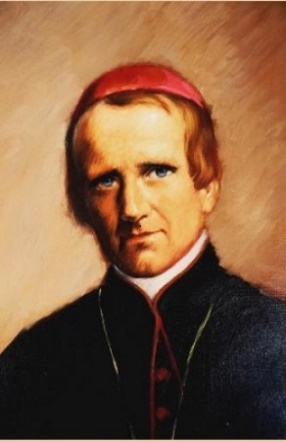 Molimo:O Bog, vir vse svetosti, tvoj služabnik Anton Martin Slomšek
se je v gorečnosti za apostolsko službo
popolnoma izročil tvoji volji.
Kot apostol in učitelj krščanske vere in omike
je spodbujal vse ljudi k edinosti in k življenju po evangeliju.
Pomagaj nam, da bomo po njegovi priprošnji
rasli v milosti in ti služili v pravičnosti in svetosti.
Po našem Gospodu Jezusu Kristusu, tvojem Sinu,
ki s teboj v občestvu Svetega Duha
živi in kraljuje vekomaj. Amen.--------------------------------------------------Litanije k bl. škofu Antonu Martinu Slomšku dovoljene za osebno molitev.
IMPRIMATUR
Nadškofijski ordinariat v Mariboru
Maribor, 20. maja 2014, štev. 201
Msgr. dr. Stanislav Lipovšek, celjski škof
apostolski administrator mariborske nadškofijeSLOMŠKOVA TRIDNEVNICASlomšek nam je luč vere, upanja in ljubezni – 1982 (Jože Vesenjak)Slomšek – apostol slovenskega ljudstva – 1983 (Jože Vesenjak)Slomšek in sveto pismo – 1984 (Viljem Pangerl)Slomšek – apostol cerkvene edinosti – 1985 (Jože Vesenjak)Slovenski kristjan, narodna kultura in škof A. M. Slomšek – 1986 (Jože Vesenjak)Slomšek nas uči prav obhajati sveto evharistijo – 1987 (Jože Vesenjak)Slomšek – dušni pastir božjega ljudstva – 1988 (Jože Vesenjak)Slomšek – učitelj po Jezusu Kristusu – 1989 (Jože Vesenjak)Družina – Slomškova skrb – 1990 (Jože Vesenjak)Slomškov jubilejni triptih – 1991 (Viljem Pangerl)Pastori optimo (ob 130 letnici smrti) – 1992 (Viljem Pangerl)Božji služabnik – 1993 (dr. Marjan Turnšek – Viljem Pangerl – Miha Herman)Slomšek prosi matere in očete za pomoč – 1994 (dr. Marjan Turnšek)Slomškova največja ljubezen – sv. katoliška cerkev – 1995 (Viljem Pangerl)Slomšek – škof (ob 150-letnici posvečenja) – 1996 (Viljem Pangerl)Nebesa morajo biti naša – 1997 (Viljem Pangerl)Vsi Slomškovi spomeniki – 1998 (Viljem Pangerl)S Slomškom na pot svetosti – 1999 (Miha Herman, Jože Goličnik)Evharistija – kruh novega življenja – 2000 (dr. Marjan Turnšek)Odrini na globoko – 2001 (Jože Goličnik)Čas nam prinaša nove naloge – 2002 (Jože Planinšek CM)Evropska razsežnost Slomškovega dela – 2003 (dr. Franc Kramberger, Jože Goličnik)Slomšek – luč za tretje tisočletje – 2004 (dr. Stanislav Lipovšek, dr. Marjan Turnšek, Miha Herman)Kdor hoče koga vneti, mora sam goreti – 2005 (Ernest Berložnik, Alojz Vicman, Miha Herman)Vse za večjo čast božjo in zveličanje duš – 2006 (dr. Franc Kramberger, dr. Jožef Smej, Jože Goličnik)Kristus luč mojega življenja – 2007 (mag. Alojzij Kačičnik, Vlado Bizjak, Jože Goličnik)Materin nauk – otroku jutranja zarja – 2008 (Miha Herman, dr. Peter Štumpf, Jože Kužnik)Slomšek – pastir prihodnosti – 2009 (dr. Franc Kramberger, dr. Stanko Lipovšek, Jože Kužnik)Kdor ubogim daruje, Bogu posojuje – 2010 (dr. Franc Kramberger, dr. Marjan Turnšek, Miha Herman, Jože Goličnik)Za zveličavno narodovo omiko – 2011 (dr. Franc Kramberger, dr. Stanislav Lipovšek, dr. Ivan J. Štuhec, Jože Faganel in Jože Planinšek)Svetost prenavlja svet – 2012 (dr. Marjan Turnšek, Jože Goličnik, Miha Herman, mag. Alojz Kačičnik)Vero ohranite in po njej živite – 2013 (Alojz Vicman, dr. Franc Kramberger, dr. Marjan Turnšek, Miha Herman)Hiša veselja – 2014 (dr. Marjan Turnšek, mag. Alojz Kačičnik, dr. Franc Kramberger, Miha Herman)Zvestoba je mati sreče – 2015 (s. Veronika Verbič ŠS, dr. Franc Kramberger, Jože Planinšek CM, mag. Ciril Slapšak SDB)V nebesa skozi vrata usmiljenja – 2016 (dr. Franc Kramberger, Miha Herman, dr. Marjan Turnšek, Igor Ignacij Novak)Vera – luč – 2017 (mag. Alojzij Cvikl, dr. Franc Zorec, Marjan Pučko, Jani Družovec)Delo z mladimi – delo za prihodnost – 2018 (mag. Alojzij Cvikl, Andreja Šavc in Tadej Legnar, Ernest Berložnik, dr. Marjan Turnšek)Skupaj s Slomškom čez Zlati most – 2019 (dr. Peter Štumpf, dr. Stanislav Zver, dr. Franc Kramberger, Lojze Kozar ml.)Domovina je naša ljuba mati – 2020 (Milan Kšela, Miha Herman, mag. Branko Cestnik, Rok Metličar)Hiša dobrega Očeta sv. Jožefa – 2021 (dr. Marjan Turnšek, p. dr. Vinko Škafar OFM Cap, Jani Družovec, Vlado Bizant CM, Rok Metličar)